Publicado en Ciudad de México el 20/07/2016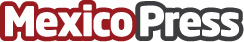 Elogia apuesta por fomentar sinergias entre el equipo de España y México- Elogia robustece su equipo de SEM y Business Intelligence en México buscando plasmar en el mercado mexicano la experiencia europea en esas áreas.
- Busca ofrecer soluciones óptimas a clientes mexicanos con altas exigencias de performance en campañas y planes de fidelización a la medida.
Datos de contacto:Alejandro Martínezcomunicacion@elogia.net52 1 55 3004 2506Nota de prensa publicada en: https://www.mexicopress.com.mx/elogia-apuesta-por-fomentar-sinergias-entre-el_1 Categorías: Nacional Finanzas Comunicación Marketing E-Commerce http://www.mexicopress.com.mx